REQUERIMENTO N.º 2179/2018Ementa: Informações sobre manutenção do asfalto da rua José Juliato, Pedra Verde.Senhor Presidente,Senhores Vereadores:	O vereador FRANKLIN, no uso de suas atribuições legais, requer nos termos regimentais, após aprovação em Plenário, que seja encaminhado ao Exmo. Senhor Prefeito Municipal, os seguintes pedidos de informações: A Municipalidade tem conhecimento da situação do asfalto da rua José Juliato, na altura do número 25, no bairro Pedra Verde? (fotos em anexo)Há previsão para manutenção? Se sim, informar a data.Se não, justificar.Justificativa:Este vereador, para atender a solicitação de munícipes, faz o presente requerimento.Valinhos, 05 de novembro de 2018.Franklin Duarte de LimaVereador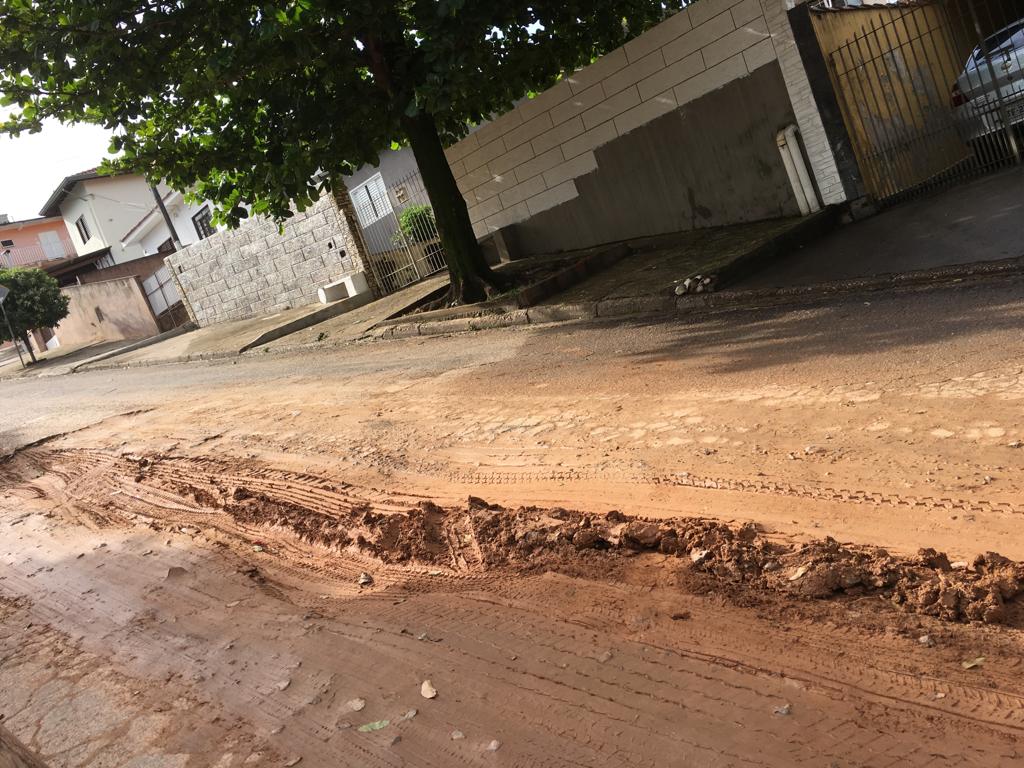 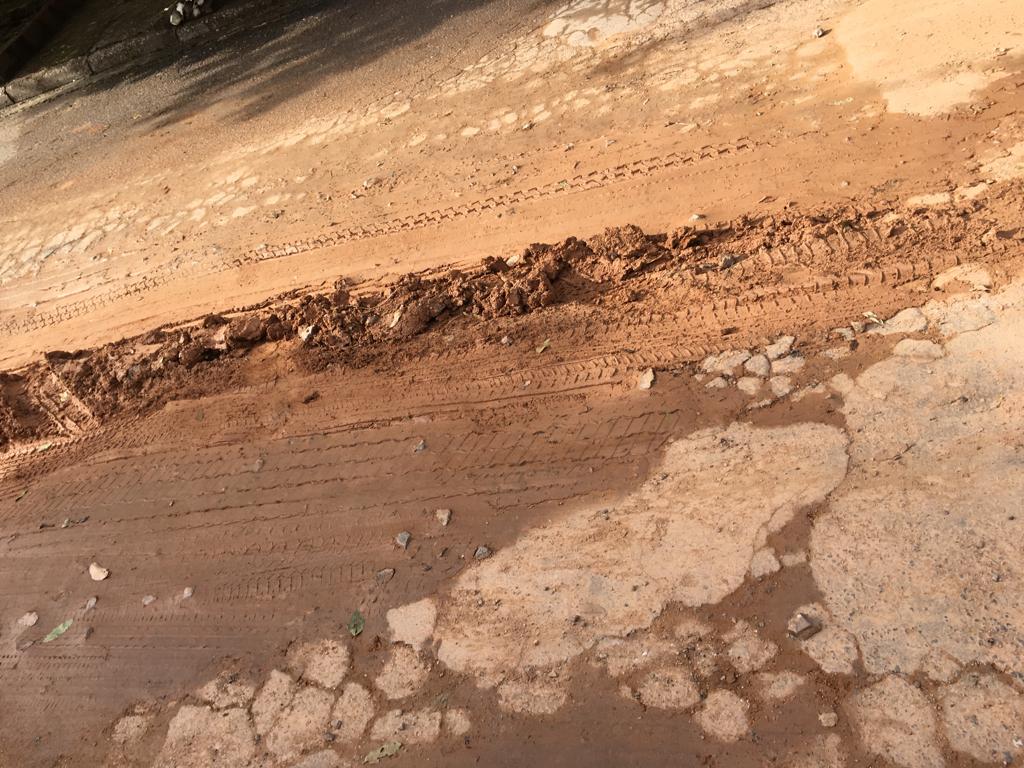 